NATIONAL LEAGUE OF FAMILIES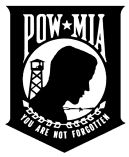 OF AMERICAN PRISONERS AND MISSING IN SOUTHEAST ASIA5673 COLUMBIA PIKE, SUITE 100, FALLS CHURCH, VA 22041PH ---703/465-7432	www.pow-miafamilies.org	FAX ---703/465-7433ASSOCIATE MEMBER APPLICATIONThe National League of Families is a 501(c)3 tax-exempt, non-profit, FED ID#23-7071242Name:   	Date:   	__________Date:   	__________Address:    	City/State/Zip:   	City/State/Zip:   	City/State/Zip:   	City/State/Zip:   	Telephone: Home:	_______________________________Home:   	Work:  ____________________________________Work:  ____________________________________Cell:    	_____Email:    	Email:    	   Would you prefer to receive all League material electronically?             Yes____________No_____________   Would you prefer to receive all League material electronically?             Yes____________No_____________   Would you prefer to receive all League material electronically?             Yes____________No_____________   Would you prefer to receive all League material electronically?             Yes____________No_____________Veteran:   	Yes    	No	 	USA   	USAF   	USCG   	  USMC   ___ USN_____Number of Members:   	@$25/memberAdditional Donation:   	  Total:______________ Amount: 	_____________   	